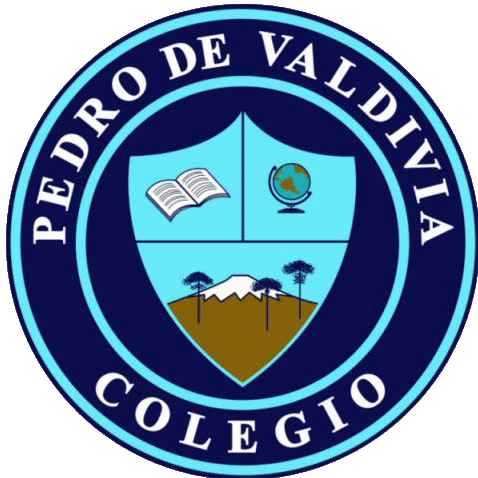 Matemática-nº1. (PLAN APRENDO EN CASA: cuadernillo de actividades aprendo sin parar)¿Cómo hacer la actividad 2_Chequeo de comprensión? 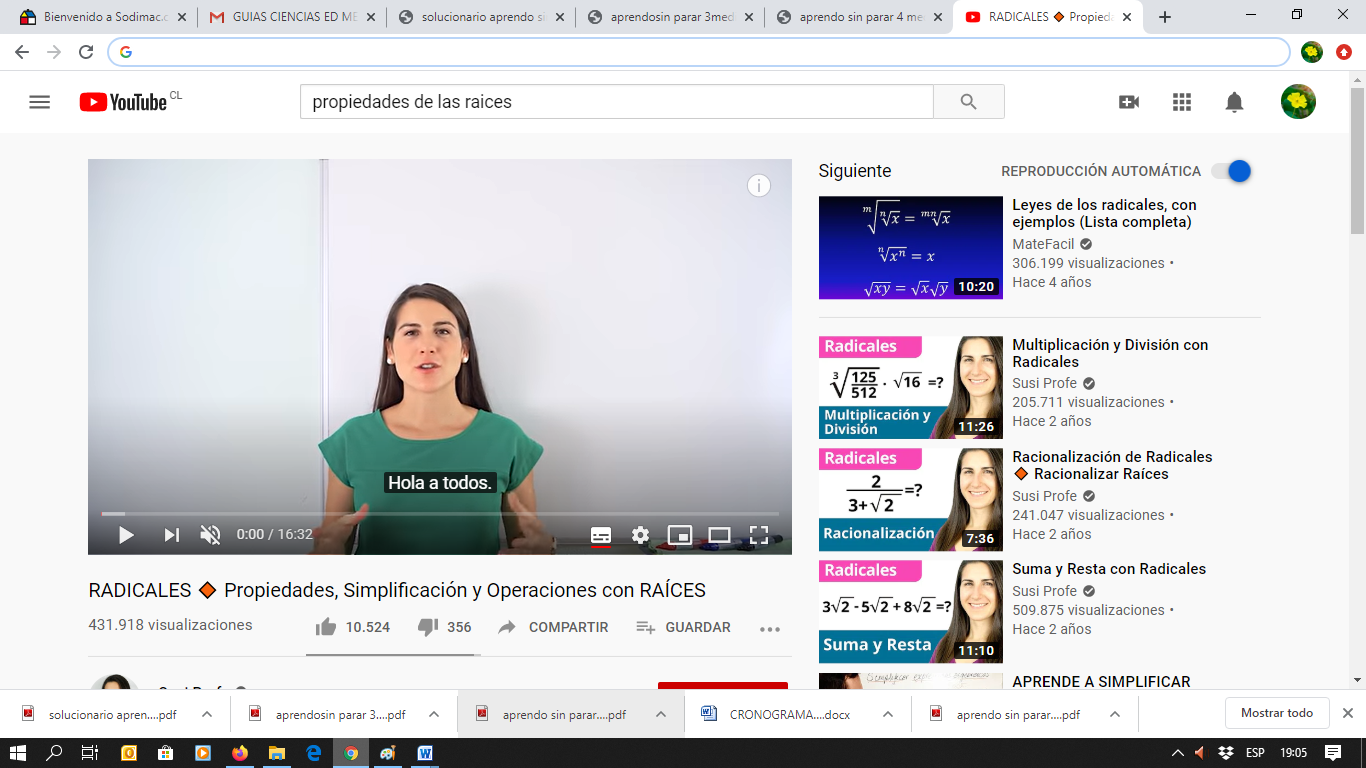 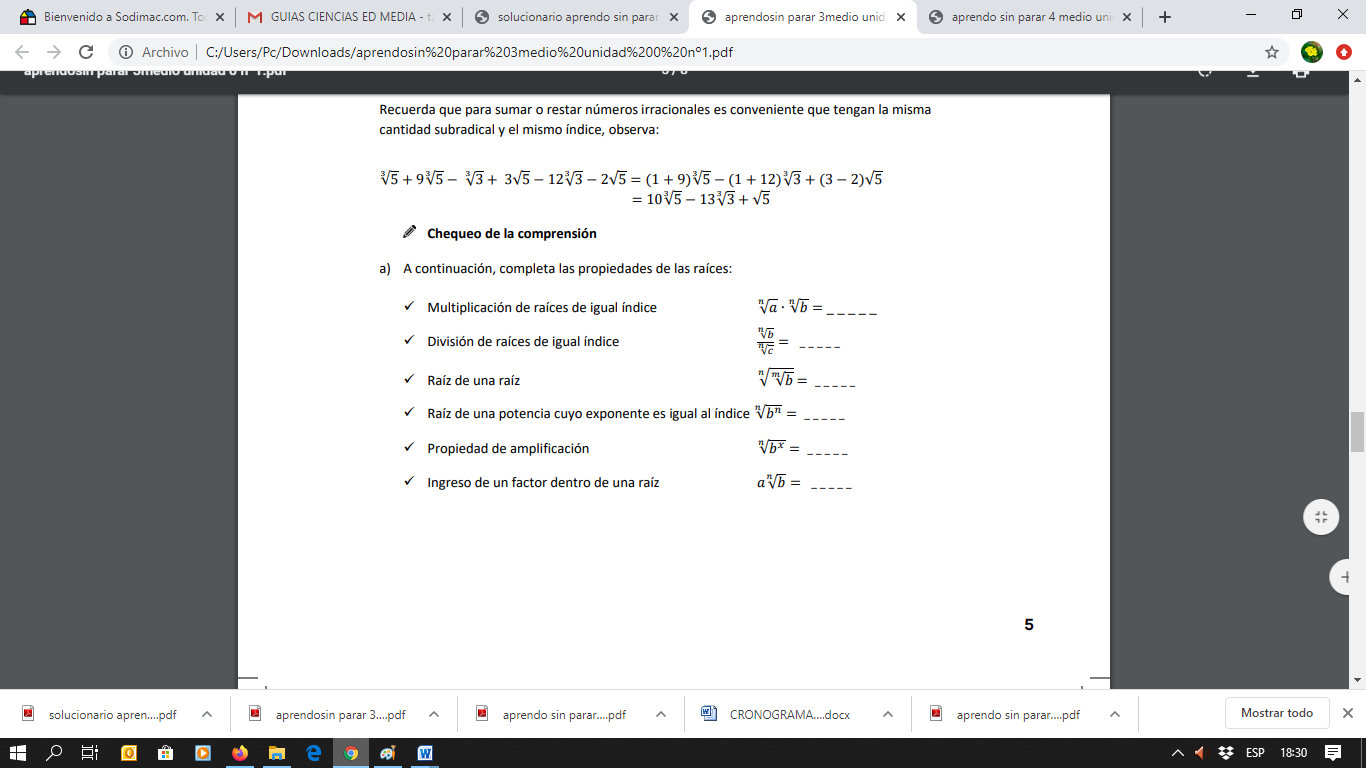 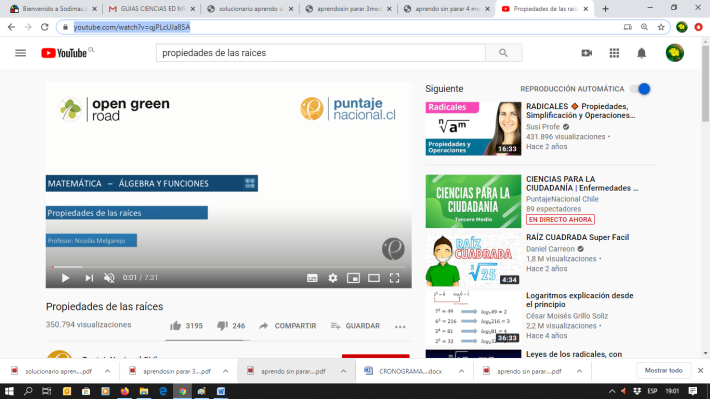 